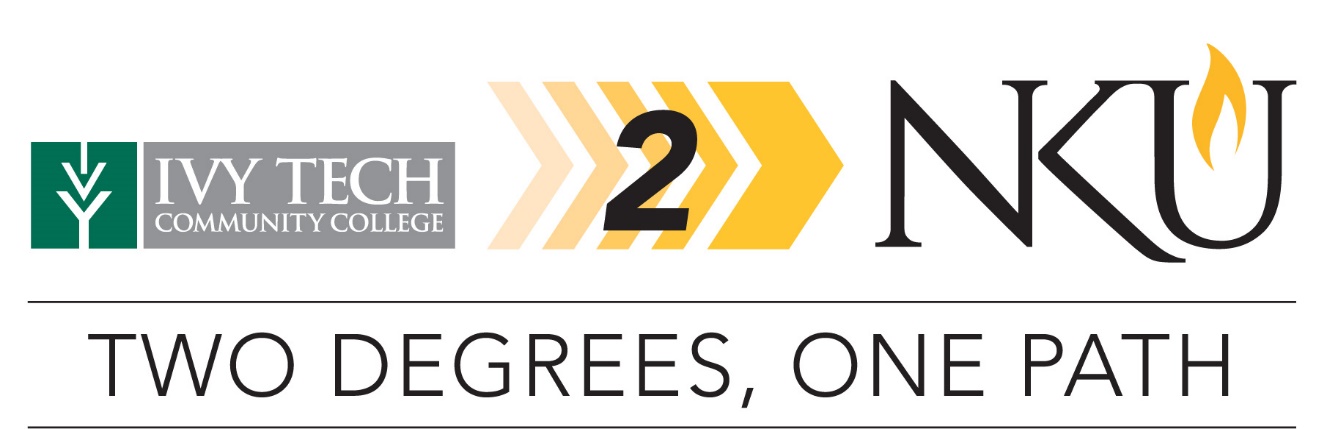 transfer pathway guide2019-2020Associate of General Studies in General Studies ToBachelor of Arts in English with Secondary EducationOverviewCompletion of the following curriculum will satisfy the requirements for the Associate of General Studies in General Studies degree at Ivy Tech Community College and leads to the Bachelor of Arts in English with Secondary Education degree at Northern Kentucky University.Applying to the IvyTech2NKU ProgramStudents can apply to participate in the pathway program by completing the online application on the NKU transfer webpage. Students must be enrolled in at least six credit hours at Ivy Tech, enrolled in an associate degree program, plan to transfer to NKU, and maintain a minimum 2.0 cumulative GPA at Ivy Tech. Degree Requirements for Ivy TechTo earn a degree at Ivy Tech a student must successfully complete the required number of credits for the degree, attain a minimum GPA of 2.0 in the required technical and general education courses, and complete at least 15 degree credits in the curriculum as a regular student of Ivy Tech.Admission Requirements for NKUStudents completing an associate degree with a cumulative GPA of 2.0 or higher will be accepted into NKU. The admission requirements for a Bachelor of Arts degree in Early Childhood Education are below. (Courses in parentheses are Ivy Tech course equivalents)A minimum overall GPA of 2.75A minimum grade of “B” in CMST 101 (COMM 101) and ENG 102 (ENGL 215)A minimum grade of “C” in all other pre-admission courses and required EDU and EDS courses, which include EDU 300 (PSYC 201), EDU 305 (EDU 101), EDU 313 (EDUC 201), EDU 316 (EDUC 255), and EDS 360 (EDUC 230).Praxis Core Academic Skills for Educators: Reading (5712) – 156 or higher, Writing (5722) – 162 or higher and Mathematics (5732) – 150 or higher (IECE certification Track)Pass criminal background check60 semester hours completedAn acceptable portfolioA completed application to the Teacher Education programA completed application to Northern Kentucky UniversityStudents wishing to be certified to teach English at the secondary level must complete the requirements for the Secondary Education major along with the requirements for an English major.Degree Requirements for NKUTo earn a bachelor’s degree at NKU, students must complete a minimum of 120 credit hours with at least 45 credit hours numbered 300 and above. In addition, at least 25% of the credit hours required for the degree and the last 30 credit hours must be completed at NKU. Students must have an overall GPA of 2.0 and meet all requirements for the major. In some cases, students must complete a focus or minor as indicated on the pathway.Ivy Tech Community College of IndianaStudents must complete the following courses for an Associate of General Studies in General Studies.Category 1: Transfer General Education Core (TGEC) CompetenciesTBD XXX means to be determined by NKU based on course selected at Ivy Tech.Category 2: Degree Requirements for Associate of General Studies in General StudiesNorthern Kentucky UniversityStudents must complete the following courses for a major in Secondary Education.Category 3: Major Requirements for Secondary EducationEDU 311 is waived if student provides documentation of 50 hours of field experience in an education setting.  If EDU 311 is waived, student must complete EDU 334: Portfolio Development (1 credit).Students must complete the following courses for a major in English.Category 4: Major Requirements for EnglishUpdated May 2019 for Fall 2019 StartITCC CourseCourse or CategoryCreditsNKU CourseCompletedENGL 111English Composition3ENG 101COMM 101Fundamentals of Public Speaking3CMST 101MATH 123Quantitative Reasoning or Higher3MAT 115 or TBD XXXPSYC 101Introduction to Psychology3PSY 100PSYC 201Lifespan Development3EDU 300XXXX 101Foreign Language I (FREN, GERM, SPAN)3TBD XXXXXXX 102Foreign Language II (FREN, GERM, SPAN)3TBD XXXENGL 222American Literature to 18653ENG 208ENGL 223American Literature After 18653ENG 209Scientific Ways of Knowing3TBD XXXSubtotal General Education Core30ITCC CourseCourse or CategoryCreditsNKU CourseCompletedIVYT 111 Student Success in University Transfer1UNV 100TCOMM 102 orPHIL 102 orPOLS 101Introduction to Interpersonal Communication orIntroduction to Ethics orIntroduction to American Government & Politics3CMST 220PHI 200PSC 100ENGL 215Rhetoric and Argument3ENG 102ENGL 206Introduction to Literature3ENG 200EDUC 101Introduction to Teaching3EDU 305EDUC 121Child and Adolescent Development3EDU 300TEDUC 201Technology in Education2EDU 313EDUC 230The Exceptional Child3EDS 360EDUC 255Multicultural Teaching3EDU 316XXXX XXXStatewide or Transfer Cluster Electives5TBD XXXGENS 279General Studies Capstone Course1GIS 100GTotal Associate Degree Credit Hours60NKU CourseCourseCreditsITCC CourseTaken at ITCCEDU 104Orientation: Education Profession/Program1EDU 300Human Growth and Development3PSYC 201xEDU 304 orEDU 530Reading and Writing Across the Curriculum: Middle Grades orReading in Junior and Senior High School3EDU 305Introduction to Education2EDUC 101xEDU 311Admission Field Experience Secondary2EDU 313Instructional Technology2EDUC 201xEDU 316Racism and Sexism in Education al Institutions3EDUC 255xEDU 319Classroom Climate Management Secondary1EDU 324Fundamentals of Secondary Education2EDU 325Educational Assessment Secondary2EDU 393Secondary Field Experience I2EDU 396Secondary Field Experience II2EDU 496Clinical Experience Secondary12EDS 324Instructional Planning for Inclusive Secondary Classrooms3EDS 360Students with Exceptionalities in School3EDUC 230xPSY 100Introduction to Psychology3PSYC 101xCMST 101Public Speaking3COMM 101xENG 102Advanced College Writing3ENGL 215xSubtotal NKU Education Courses Credit Hours30NKU CourseCourseCreditsITCC CourseTaken at ITCCENG 200Understanding Literature3ENGL 206xENG 202Survey of British Literature I3ENGL 224ENG 203Survey of British Literature II3ENGL 225ENG 204Introduction to Writing Studies3ENG 206 orENG 207Western World Literature I orWestern World Literature II3ENGL 212 orENGL 213ENG 208Survey of American Literature I3ENGL 222xENG 209Survey of American Literature II3ENGL 223xENG 231 or ENG 340Introduction to Creative Writing orBusiness Writing3ENGL 202ENG 250Introduction to English Studies3ENG 307Diverse Voices in English Studies3ENG 308 or ENG 309Shakespeare I orShakespeare II3ENG 323 or ENG 335Writers in Context orCraft of Creative Writing3ENG 350 or ENG 351Critical Theory orRhetorical Theories & Writing Practices3ENG 381 or ENG 382Introduction to Linguistics orHistory of the English Language3ENGL 249ENG 535Teaching High School Writing3ENG 537Teaching High School Literature3Subtotal NKU English Courses Credit Hours39Total Baccalaureate Degree Credit Hours129